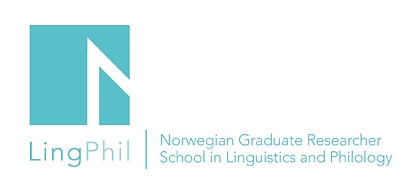 AnnouncementMaster class – Arild Høie HenriksenPhD fellow Arild Høie Henriksen (UiA) will discuss his project with Professor Bjørn Lundquist, UiT The Arctic University of Norway.Title of the presentation: The expletive passive in English and NorwegianDate: March 28, 2019 Time: 09.15 – 11.30Venue: University of Agder, Room B 2002You are all welcome to attend!
If you want to attend the event, please send an email to Gro-Renée Rambø, gro-renee.rambo@uia.no.LingPhil affiliated PhD fellows who plan to attend this event can apply for a travel grant. They must send an application by using the application form on this link: http://www.ntnu.edu/lingphil/student-grants